MINUTES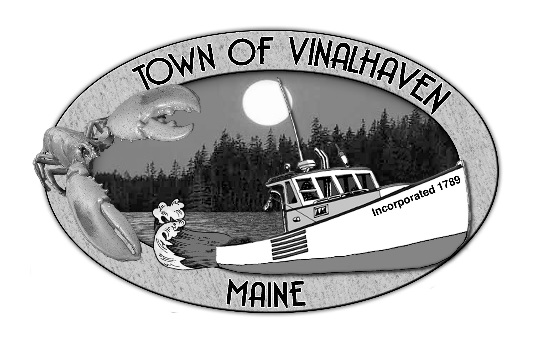 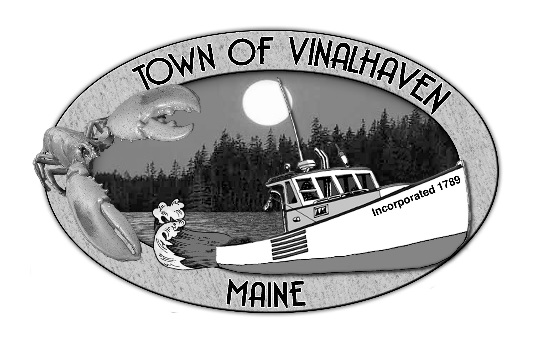 Tuesday, February 19th, 20196:00 PMTOWN OFFICERoll CALL – Selectmen Eric Gasperini, Pamela C. Alley, and Donald W. Poole; Town Manager Andrew J. Dorr; and Deputy Town Clerk Elizabeth Bunker.  Phil Crossman and Jacob Thompson were absent.Approve And Sign Treasurer’s Warrants #34 – Motion by Eric Gasperini to approve and sign Treasurer’s Warrants #34.  Second by Donald Poole.  Vote 3/0/0.  Motion carried.  Approve Agenda – Motion by Eric Gasperini to approve the agenda as written.  Second by Donald Poole.  Vote 3/0/0.  Motion carried.New Business Budget workshop FY20
Motion by Eric Gasperini to set wage increase at 2%.  Second by Pam Alley.  Vote 3/0/0.  Motion carried.Administration Postage: Andy will look into having the mail delivered, saving $275 in box rent.  
Supplies: There was discussion on using reserve funds for computer replacement vs. budgeting from the Supplies line.  
Printing: Copies should be made of Del Webster’s road survey (paper and digital) 

Motion by Eric Gasperini to approve the Administration budget based on a 2% raise.  Second by Pam Alley.  Vote 3/0/0.  Motion carried.
Professional Services - (Engineering Services added to Legal Services) 
Motion by Eric Gasperini to approve the Professional Services budget.  Second by Pam Alley.  Vote 3/0/0.  Motion carried.
Social Security/Medicare
Motion by Eric Gasperini to approve the Social Security/Medicare budget based on a 2% raise.  Second by Donald Poole.  Vote 3/0/0.  Motion carried.Insurance 
Airport: Motion by Eric Gasperini to set the Airport Insurance budget at $1550.00.  Second by Pam Alley.  Vote 3/0/0.  Motion carried.
Service Fees: There was discussion on appraisals.

Motion by Eric Gasperini to approve the Insurance budget.  Second by Pam Alley. Vote 3/0/0.  Motion carried.
Assessor 
Service Fees: The tax maps were last updated in 2014 and there are about 70 parcels that need to be updated.  

Motion by Eric Gasperini to approve the Assessor budget based on a 2% raise.  Second by Donald Poole.  Vote 3/0/0.  Motion carried.
Donations The Selectmen agreed to give donations to the following organizations: 
WCAP: $107.00
Penquis: $258.00
New Hope for Women: $693.00
LifeFlight: $1000.00
Surplus Food: $300.00

Motion by Eric Gasperini to approve the Donation budget at $2358.00.  Second by Donald Poole.  Vote 3/0/0.  Motion carried.Also discussed were License Septage Site and Selectmen:
License Septage Site: Motion by Eric Gasperini to approve the License Septage Site budget.  Second by Donald Poole.  3/0/0.  Motion carried.

Selectmen:  Motion by Eric Gasperini to approve the Selectmen budget at $3000.  Second by Pal Alley.  Vote 3/0/0.  Motion carried.Adjourn - Motion by Eric Gasperini to adjourn at 7:10 PM.  Second by Pam Alley.  Vote 3/0/0.  Motion carried.Next Board of Selectmen’s Meeting:  	Tuesday, February 26, 2019 at 6:00 PMBudget Workshop: Wednesday, February 27, 2019 at 6:00 PM (Following Budget Committee Meeting)

Respectfully Submitted,
___________________________________Elizabeth Bunker, Deputy Town ClerkFor Tuesday:
Washington School
Town Properties
Law Enforcement
Harbor Master
ACOFor Wednesday:Fire Dept.AmbulancePublic Safety BuildingCEO/LPICemeteryPlanningLibrary